Об организации и проведении муниципального этапа военно-спортивной игры «Орленок», в рамках проведения окружного военно-патриотического фестиваля «Сибирский щит» В соответствии с Законом Красноярского края от 08.12.2006 № 20-5445 «О государственной молодежной политике Красноярского края», письмом Агентства молодежной политики и реализации программ общественного развития Красноярского края № 91-915 от 26.08.2019г., с целью реализации государственной молодежной политики на территории города Канска, руководствуясь с. 30, 35 Устава города Канска, ПОСТАНОВЛЯЮ:1. Муниципальному бюджетному учреждению «Многопрофильный молодежный центр» города Канска (далее – МБУ «ММЦ» г. Канска) (В.Е.  Вовк) провести 12 октября 2019 года муниципальный этап военно-спортивной игры «Орленок» (далее – Муниципальный этап), в рамках проведения военно-патриотического фестиваля «Сибирский щит».	2. Утвердить положение об организации и проведении военно-спортивной игры «Орленок», в рамках проведения военно-патриотического фестиваля «Сибирский щит» согласно приложению к настоящему постановлению.3. Рекомендовать МО МВД России «Канский» (Н.В. Банин) обеспечить охрану общественного порядка и безопасности во время проведения Муниципального этапа.	4. Начальнику Отдела физической культуры, спорта и молодежной политики администрации г. Канска (Ю.А. Серезитинов) уведомить о проведении Муниципального этапа:	– отдел г. Канска управления ФСБ России по Красноярскому краю (И.Н. Тимков);            – МКУ «Управление по делам ГО и ЧС администрации г. Канска» (В.И. Орлов);	– КГБУЗ «Канская межрайонная больница» (А.В. Кудрявцев);– КГБУЗ «Канская межрайонная детская больница» (А.В. Бобрик).5. Рекомендовать ФГКУ «10 отряд ФПС по Красноярскому краю» (А.В. Кравцов) определить дополнительные мероприятия по реагированию на возможные пожары и ЧС на объекте (территории), на котором проводится Муниципальный этап.6. Ведущему специалисту Отдела культуры (Н.А. Велищенко) опубликовать настоящее постановление в газете «Канский вестник» и разместить на официальном сайте муниципального образования город Канск в сети Интернет.	7.  Контроль за исполнением настоящего постановления возложить на начальника Отдела физической культуры, спорта и молодежной политики администрации г. Канска Ю.А. Серезитинова.8.  Постановление вступает в силу со дня подписания.Глава города Канска								 А.М. БересневПриложение к постановлениюадминистрации города Канскаот 03.10.2019 г. № 951Положение
об организации и проведении муниципального этапа военно-спортивной игры «Орленок», в рамках проведения окружного военно-патриотического фестиваля «Сибирский щит»ОБЩИЕ ПОЛОЖЕНИЯНастоящее положение о проведении военно-спортивной игры «Орленок», в рамках проведения военно-патриотического фестиваля «Сибирский щит», в городе Канске определяет цели, задачи, порядок и сроки проведения муниципального этапа военно-спортивной игры «Орленок» (далее –Положение) в городе Канске.Муниципальный этап военно-спортивной игры «Орленок» проводится в рамках проведения  военно-патриотического фестиваля «Сибирский щит» (далее – Муниципальный этап), реализации государственной программы «Патриотическое воспитание граждан Российской Федерации на 2016-2020 годы», утвержденной постановлением Правительства Российской Федерации от 30 декабря 2015г. № 1493, а также в рамках реализации Основ государственной  молодежной политики Российской Федерации на период до 2025 года, утвержденных распоряжением Правительства Российской Федерации от 29ноября 2014 г. № 2403-р, закона Красноярского края «О государственной молодежной политике Красноярского края» от 08 декабря 2006 г. № 20-5445, подпрограммы «Патриотическое воспитание молодежи» государственной программы Красноярского края «Молодежь Красноярского края в XXI веке», утвержденной постановлением Правительства Красноярского края от 30 сентября 2013 г. № 519-п, региональной программы Красноярского края «Патриотическое воспитание граждан в Красноярском крае на 2017 – 2020 годы», утвержденной распоряжением Правительства Красноярского края 23 декабря 2016г.№ 1163-р.1.3 Муниципальный этап проводится в соответствии с действующим российским законодательством и утвержден настоящим положением.2. ЦЕЛЬ И ЗАДАЧИЦель:– совершенствование системы патриотического воспитания, обеспечивающей формирование у молодых граждан Российской Федерации патриотического сознания, чувства верности долгу по защите своего Отечества, активной гражданской позиции, здорового образа жизни, а также развитие военно-патриотического движения и системы военно-спортивных игр в Российской Федерации.– отбор участников для зонального этапа военно-спортивной игры «Орленок» окружного военно-патриотического фестиваля «Сибирский щит» в 2019 году.Задачи:– углубленное изучение молодёжи истории Отечества, истории Вооруженных Сил Российской Федерации;– популяризация среди молодёжи профессий Вооруженных Сил Российской Федерации;– подготовка молодёжи к службе в Вооруженных Силах Российской Федерации;– развитие у молодёжи инициативы и лидерских качеств, самостоятельности мышления;– психологическая подготовка молодёжи к преодолению трудностей, выработка навыков действий в экстремальных ситуациях;– популяризация здорового образа жизни;– методическая подготовка организаторов и инструкторов по патриотическому воспитанию молодёжи;– формирование единой системы проведения военно-спортивных игр на территории Российской Федерации, в соответствии с Положением об организации и проведении Всероссийских детско-юношеских военно-спортивных игр «Зарничка», «Зарница», «Орленок».УЧРЕДИТЕЛИ, ПАРТНЕРЫ И ОРГАНИЗАТОРЫОрганизатором Муниципального этапа является администрация города Канска.Для проведения Муниципального этапа, администрацией города Канска формируется муниципальный Оргкомитет военно-патриотического фестиваля «Сибирский щит» (далее - муниципальный Оргкомитет).В состав муниципального Оргкомитета военно-патриотического фестиваля «Сибирский щит» входят представители партнеров, спонсоров, а также следующих органов государственной власти, учреждений и общественных организаций:МБУ «ММЦ» города Канска;Отдел ФКСиМП города Канска;ПОУ Канская техническая школа ДОСААФ России;Совет ветеранов города Канска (по согласованию);Военный комиссариат города Канска (по согласованию);Управление образования города Канска (по согласованию);Местное отделение Всероссийского детско-юношеского военно-патриотического общественного движения «Юнармия» города Канска;Местное отделение Общероссийской общественно-государственной детско-юношеской организации «Российское движение школьников» города Канска (по согласованию).В обязанности муниципального Оргкомитета входят:– общее руководство организацией и проведением Муниципального этапа;– разработка положения о проведении Муниципального этапа;– решение вопросов кадрового обеспечения, PR-сопровождения, утверждение персонального состава рабочих групп, а также иные вопросы, связанные с организацией и проведением Муниципального этапа;– формирование муниципального штаба и проведение муниципального этапа;– подготовка инфосправки о проведении Муниципального этапа.3.1.4. Муниципальный Оргкомитет имеет право вносить изменения в проведение Муниципального этапа;3.2. Спонсорами Муниципального этапа могут стать учреждения, некоммерческие общественные организации и объединения (далее – НКО), осуществляющие финансовую поддержку в проведении Муниципального этапа, а также оказывающие техническую, организационную и интеллектуальную помощь в подготовке, организации и проведении Муниципального этапа.Общий контроль за подготовкой, финансированием, организацией и проведением Муниципального этапа осуществляет МБУ «ММЦ» г. Канска.СРОКИ, МЕСТО И ПОРЯДОК ПРОВЕДЕНИЯ МУНИЦИПАЛЬНОГО ЭТАПАМуниципальный этап проводится 12.10.2019г. по адресу: г. Канск, ул. Трактовая, 14, Школа РОСТО ДОСААФ.С 01.09.19г.  по 04.10.19г. прием заявок указанного образца и необходимый пакет документов подается в МБУ «ММЦ» г. Канска. Заявка должна быть заверена подписью и печатью директора учреждения. Заявки не рассматриваются:в случае несоответствия требованиям к пакету документов;при неправильном оформлении заявки.Заявку для участия в Муниципальном этапе необходимо предоставить в двух вариантах. Первый вариант заполняется согласно Приложению № 1(без подписей врача) и отправляется до 04.10.2019 года по электронной почте по адресу: mmc_kansk@mail.ru; Второй вариант заявки (Приложение №1) подается во время регистрации. 4.5 К заявке на участие прикладываются копии паспортов участников команды; документы, подтверждающие страхование участников от несчастных случаев во время проведения спортивных соревнований, заполненные протоколы по технике безопасности (Приложение №2), согласие на обработку персональных данных. Заявка должна содержать допуск врача участников команды к соревнованиям – печать, подпись и расшифровку подписи врача; подпись руководителя учреждения и руководителя команды. Инструктаж по мерам безопасности при обращении с оружием на военно-патриотическом фестивале «Сибирский щит» (Приложение №3).4.6   Распорядок работы (программа фестивального дня):10.00 – 10.40 - регистрация участников;10.40 – 10.50 - заседание судейской коллегии с представителями команд;10.50 – 11.00 - построение команд;11.00 – 11.30 - открытие Муниципального этапа;11.30 – 17.00 - прохождение этапов фестиваля (Приложение №4);17.00 – 18.00 - подведение итогов, награждение победителей, закрытие Муниципального этапа.4.7 Команда, занявшая 1 место в Муниципальном этапе, выходит в зональный этап военно-спортивной игры «Орленок» в рамках проведения военно-патриотического фестиваля «Сибирский щит».Организаторы Муниципального этапа оставляют за собой право вносить в Схему проведения и Программу конкурсных мероприятий Муниципального этапа изменения оперативного характера. УЧАСТНИКИ К участию в Муниципальном этапе допускаются команды образовательных организаций, а также военно-патриотических, военно-спортивных, военно-технических клубов и центров допризывной подготовки, действующих на территории города Канска;Состав команды – 10 человек (не менее 2 девушек) в возрасте 14-17 лет, которым на момент начала IV этапа военно-спортивной игры «Орленок» не исполнится 18 лет. Командир команды – юноша или девушка из состава команды. От каждого учебного заведения (клуба) к участию допускается не более одной команды.К игре допускаются участники, не имеющие медицинских противопоказаний для участия в физкультурно-спортивных мероприятиях;Участники команды обязаны:– соблюдать настоящее положение, требования Штаба игры и судейской коллегии игры;– соблюдать требования безопасности во время участия в физкультурных и спортивных мероприятиях, учебно-тренировочных занятиях и при нахождении на объектах игры;– соблюдать этические нормы поведения и общения как внутри команды, так и с членами других команд игры, членами Штаба игры и судейской коллегии игры;– соблюдать санитарно-гигиенические и экологические требования;– в случае плохого самочувствия своевременно обращаться в медицинский пункт игры;	Не соблюдение пунктов 5.4 и 5.5 является грубым нарушением правил игры и может повлечь за собой отстранение участника с сообщением родителям (лицам их замещающих). Штабом игры может быть принято решение об отстранении участника от дальнейшего прохождения Муниципального этапа. О происшествии информируется руководитель организации и руководитель структуры управления образованием. Руководитель команды не имеет право:– вмешиваться в работу судей;– создавать помехи деятельности судейских бригад;– оказывать помощь своей команды словом и делом, если не было просьбы судей;– находиться в зоне проведения этапа игры.В случае фиксации судьями хотя бы одной из перечисленных выше ситуаций результат команде не засчитывается, и она занимает на данном этапе последнее место.Участники команд должны прибывать на место проведения Муниципального этапа в соответствующей форме одежды (включая головной убор) с эмблемой (нашивкой), свидетельствующей о принадлежности к команде. Разрешается переодеваться в спортивную форму во время проведения спортивных соревнований.ПОДВЕДЕНИЕ ИТОГОВ И ПРИЗОВОЙ ФОНД Участникам команд предлагается по очереди преодолеть все этапы военно-спортивной игры «Орленок». Общекомандное место определяется по наименьшей сумме мест, занятых командой на этапах военно-спортивной игры «Орленок». При одинаковой сумме мест победа присуждается команде, набравшей большее количество баллов на этапе «Огневая подготовка». В случае равных баллов на этапе «Огневая подготовка», победа присуждается команде, набравшей большее количество баллов на этапе «Силовой этап».Среди команд выявляются призовые места – 1, 2, 3 место.Победителем в каждом этапе становится команда, набравшая большее количество баллов по итогу прохождения.За неявку на этап команда штрафуется в размере максимального результата на этом этапе.Все замечания к проведению Муниципального этапа, участникам других команд принимаются и рассматриваются оргкомитетом только в тот же день.Команда – победитель Муниципального этапа награждается кубком, дипломом.Команды – призеры Муниципального этапа награждаются дипломами (2, 3 место). Команды-участники награждаются дипломами. ФИНАНСИРОВАНИЕ Расходы по подготовке и проведению Муниципального этапа осуществляется куратором Муниципального этапа – МБУ «ММЦ» г. Канска.Транспортные расходы осуществляются направляющей стороной.ИНФОРМАЦИОННОЕ СОПРОВОЖДЕНИЕОбщую PR-кампанию Муниципального этапа осуществляет МБУ «ММЦ» г. Канска.ПРАВА ОРГАНИЗАТОРОВ МУНИЦИПАЛЬНОГО ЭТАПА9.1 Организаторы имеют право отстранить от участия в Муниципальном этапе участников из команды или команду в целом в следующих случаях:Во время проведения Муниципального этапа участник или один и более членов команды совершили противоправные действия, действия, запрещенные правилами учреждений, и иные действия, запрещенные законодательством Российской Федерации.Во время проведения Муниципального этапа участник или хотя бы один член команды сделал в устной или письменной форме заявление, порочащее честь и достоинство Муниципального этапа, членов других команд, организаторов или партнеров Муниципального этапа.Участник или хотя бы один член команды совершил действие, направленное на понижение конкурентных свойств других команд Муниципального этапа, с целью получения неправомерного преимущества своей или какой-либо другой команды.Участник или команда нанесла серьезный ущерб материально-техническим средствам Муниципального этапа или учреждениям (в которых проводится Муниципальный этап). К серьезному ущербу относится любой ущерб, компенсация которого составляет более 2.000,00 рублей (двух тысяч рублей 00 копеек).Участник или хотя бы один член команды сделал заявление от лица Муниципального этапа или организаторов без разрешения организаторов. 9.2 Для отстранения участника или команды от участия в Муниципальном этапе является необходимым и достаточным засвидетельствование инцидента одним из организаторов Муниципального этапа, подтвержденное свидетельством хотя бы одного свидетеля данного инцидента, не из числа организаторов.9.3 Организаторы имеют право производить фото и видеосъемку, аудиозапись Муниципального этапа, а также передавать это право уполномоченным (аккредитованным) лицам. Организаторы имеют право использовать данные материалы в некоммерческих целях и целях популяризации Муниципального этапа. Коммерческое использование аудио и видеоматериалов допускается с письменного разрешении автора или правообладателя. 9.4 Организаторы имеют право вносить в данное положение и приложения к нему изменения оперативного характера, но не позднее 10 календарных дней до начала Муниципального этапа и с обязательным уведомлением участников.9.5 Организаторы имеют право изменять дату, время и место проведения Муниципального этапа, а также вносить коррективы в Программу проведения Муниципального этапа, но не позднее 10 календарных дней до начала Муниципального этапа и с обязательным уведомлением участников. 9.6 Все спорные вопросы и конфликтные ситуации, возникающие на конкурсных мероприятиях Муниципального этапа, разрешаются организаторами Муниципального этапа с участием руководителей команд в соответствии с данным положением и законодательством Российской Федерации. КОНТАКТНАЯ ИНФОРМАЦИЯ10.1 Учреждение: МБУ «ММЦ» г. Канска, ул. 40 лет Октября, д. 5А; Директор: Вовк Валентина Евгеньевна, контактный телефон: 8(391)-612-36-51, 8(391)-612-36-52, адрес электронной почты: mmc_kansk@mail.ru. По всем вопросам обращаться к специалисту по работе с молодёжью МБУ «ММЦ» г. Канска, руководителю   муниципального   штаба   флагманской   программы «Ассоциация военно-патриотических клубов» Нашивочникову Максиму Юрьевичу, тел.8 (39161) 2-36-51, 8(903)987-08-80, адрес электронной почты: nash-maksim@yandex.ru.Начальник Отдела ФКСиМП					        Ю.А. Серезитинов                                                                      Приложение № 1 к положению                                                                  об организации и проведении                                                       муниципального этапа                                                            военно-спортивной игры                                                                        «Орленок», в рамках проведения                                                                             окружного военно-патриотического                                                                 фестиваля «Сибирский щит»ЗАЯВКА
ДЛЯ УЧАСТИЯ В МУНИЦИПАЛЬНОМ ЭТАПЕ ВОЕННО-СПОРТИВНОЙ ИГРЫ «ОРЛЕНОК» ВОЕННО – ПАТРИОТИЧЕСКОГО ФЕСТИВАЛЯ «СИБИРСКИЙ ЩИТ»Учреждение_____________________________________________________________Название команды________________________________________________________Руководитель команды ____________________________________________________________Руководитель команды ______________________________	__________________						(Ф.И.О.)				(подпись)Руководитель учреждения	______________________________	__________________							(Ф.И.О.)				(подпись)												   М.П.                                                                                 Приложение № 2 к положению                                                                  об организации и проведении                                                       муниципального этапа                                                            военно-спортивной игры                                                                        «Орленок», в рамках проведения                                                                             окружного военно-патриотического                                                                 фестиваля «Сибирский щит»ИНСТРУКТАЖ ПО ТЕХНИКЕ БЕЗОПАСНОСТИ ПРИ ПРОХОЖДЕНИИ ЭТАПОВ  ВОЕННО – СПОРТИВНОЙ ИГРЫ «ОРЛЕНОК» ВОЕННО – ПАТРИОТИЧЕСКОГО ФЕСТИВАЛЯ «СИБИРСКИЙ ЩИТ»Руководитель команды __________________________________________________________                  М.П.                                                                                          Приложение № 3 к положению                                                                  об организации и проведении                                                       муниципального этапа                                                            военно-спортивной игры                                                                        «Орленок», в рамках проведения                                                                             окружного военно-патриотического                                                                 фестиваля «Сибирский щит»ИНСТРУКТАЖ ПО МЕРАМ БЕЗОПАСНОСТИ ПРИ ОБРАЩЕНИИ С ОРУЖИЕМ НА ВОЕННО – СПОРТИВНОЙ ИГРЕ «ОРЛЕНОК» ВОЕННО – ПАТРИОТИЧЕСКОГО ФЕСТИВАЛЯ «СИБИРСКИЙ ЩИТ»Руководитель команды ______________________________________________________           М.П.                                                                       Приложение № 4 к положению                                                                  об организации и проведении                                                       муниципального этапа                                                            военно-спортивной игры                                                                        «Орленок», в рамках проведения                                                                             окружного военно-патриотического                                                                 фестиваля «Сибирский щит»ОПИСАНИЕ КОНКУРСНЫХ ЭТАПОВВОЕННО – СПОРТИВНОЙ ИГРЫ «ОРЛЕНОК» ВОЕННО- ПАТРИОТИЧЕСКОГО ФЕСТИВАЛЯ «СИБИРСКИЙ ЩИТ»РУКОПАШНЫЙ БОЙПринимает участие вся команда.Показательное выступление:–команда выполняет Комплекс РБ-1(упражнение №30 на 8 счетов без оружия) и Комплекс РБ-2(упражнение №31на 8 счетов с оружием), НФП ВС РФ 2009;–демонстрация приёмов с использованием макетов холодного и огнестрельного оружия;–демонстрация ударных и бросковых приёмов, освобождение от захватов. Выступление должно сопровождаться музыкальной композицией на русском языке. Продолжительность до 3 минут.Критерии оценки:Упражнение 30. Комплекс приемов рукопашного боя без оружия на 8 счетов. 
Исходное положение - строевая стойка. 
1. С шагом левой ногой вперед изготовиться к бою. 
2. Предписано выполнить - (левой рукой отбив вверх и удар правой рукой вперед прямо). 
3. Предписано выполнить - удар правой ногой вперед прямо или снизу). 
4. Предписано выполнить (удар в сторону слева наотмашь ребром ладони правой руки). 
5. Предписано выполнить - (левой рукой отбив внутрь). 
6. Предписано выполнить (удар кулаком правой руки вперед сверху). 
7. Предписано выполнить (удар левой ногой вперед прямо). 
8. С шагом левой ногой назад и поворотом налево принять строевую стойку. 
Упражнение 31. Комплекс рукопашного боя с автоматом (карабином) на 8 счетов. 
Исходное положение - строевая стойка. С шагом левой ногой вперед принять изготовку к бою.Предписано выполнить (стволом автомата отбив вправо и укол штыком (тычок стволом) с выпадом левой ногой).Предписано выполнить (С шагом правой ногой назад выполнить удар затыльником приклада назад прямо).Предписано выполнить (Поворачиваясь на левой ноге направо, с шагом правой назад выполнить стволом автомата отбив влево).Предписано выполнить (С коротким шагом правой ногой вперед выполнить удар прикладом сбоку).Предписано выполнить (С поворотом кругом через левое плечо, отставляя правую ногу назад), защититься подставкой автомата от удара снизу).Предлагается к выполнению шагом правой ногой вперед выполнить удар магазином вперед в горло, рубящий удар штыком (стволом) слева-направо по горлу.С шагом правой ногой назад, поворотом направо принять строевую стойку. Видео материал:https://www.youtube.com/watch?v=37hHJWOhDd0
https://www.youtube.com/watch?v=En97d_Bq1ho
2. СТРАНИЦЫ ИСТОРИИ ОТЕЧЕСТВАПринимает участие вся команда.Знание:– Городов-Героев (12 городов и 1 крепость);– этапов военной истории Отечества (период с 962 по 2018 год);– государственной символики России и её истории;– ратных подвигов защитников Отечества (период с 962 по 2018 год).Испытание проводится в формате тестирования. Итоги подводятся по сумме баллов, набранных всеми участниками команды, на основе которых выводится средний балл команды.3. ГОТОВ К ТРУДУ И ОБОРОНЕПринимает участие вся команда.Соревнования проводятся в целях подготовки участников к выполнению испытаний Всероссийского физкультурно-спортивного комплекса «ГТО», в соответствии с данным Положением. Далее в таблицах указан возраст, соответствующий нормативам для школьников ВФСК «ГТО».Соревнования состоят из испытаний (тестов) IV (13-15 лет) и V (16-17 лет) ступеней комплекса ВФСК «ГТО».Испытание «Сгибание и разгибание рук в упоре лежа на полу» для девушекВыполнение испытания может проводится как с применением «контактной платформы» так и без неё. Испытание выполняется непрерывно. Засчитывается только количество правильно выполненных (за 1 минуту) сгибаний и разгибаний рук, фиксируемых счётом судьи.Ошибки: – касание пола коленями, бедрами, тазом;– нарушение прямой линии «плечи-туловище-ноги»;– отсутствие фиксации на 0,5 сек.Количество баллов участника определяется по таблице:Сумма баллов, набранных всеми участниками команды, является итоговым результатом команды.Испытание «Подтягивание из виса на высокой перекладине» для юношейЗасчитывается количество правильно выполненных (за 1 минуту) подтягиваний.Ошибки:– подбородок оказался ниже уровня грифа перекладины;– подтягивание осуществляется рывками или махами ног (туловища);– широкий хват при выполнении исходного положения;– отсутствие фиксации менее 1 секунды исходного положения;– совершение «маятниковых» движений с остановкой;–при принятии исходного положения руки согнуты в локтевых суставах;–при движении вверх ноги согнуты в коленных суставах;– явно видимое поочередное (неравномерное) сгибание рук.Количество баллов участника определяется по таблице:Сумма баллов, набранных всеми участниками команды, является итоговым результатом команды.Испытание «Наклон вперед из положения стоя прямыми ногами»Испытание выполняется стоя на скамье.Количество баллов участника определяется по таблице:Сумма баллов, набранных всеми участниками команды, является итоговым результатом команды.Испытание «Поднимание туловища из положения лежа на спине»Испытание выполняется на гимнастическом мате в течении 1 минуты.Ошибки:– отсутствие касания локтями бедер (коленей) или касание сбоку;– отсутствие касания лопатками мата;– пальцы разомкнуты «из замка»;– смещение таза.Количество баллов участника определяется по таблице:Сумма баллов, набранных всеми участниками команды, является итоговым результатом команды.4. КРАСИВ В СТРОЮ СИЛЁН В БОЮПроводится в соответствии со Строевым Уставом ВС РФ (ред. от 16.05.2017г.).Принимает участие вся команда. Зачет командный и среди командиров.Строевые приёмы в составе отделения на месте:1.Выполнение команд «Отделение, ко мне», «В две шеренги становись», «Отделение, заправиться», «Становись», «Равняйсь», «Смирно»;2.Сдача рапорта о начале выступления (доклад судье);3.Ответ на приветствие, выполнение команды «Вольно»;4.Выполнение команд «Разойдись», «В одну шеренгу становись», «Равняйсь», «Смирно», «Вольно», «Заправиться»;5. Повороты на месте в одношереножном строю (по 2 раза);6.Расчёт по порядку номеров;7.Размыкание от середины строя и обратно;8.Перестроение в двухшереножный строй и обратно;9.Смыкание вправо.Одиночные строевые приёмы:1.Выход участников из шеренги (судья произвольно выбирает 2-х участников, юношу и девушку);2.Выполненине поворотов на месте (по 1 разу);3.Движение строевым шагом;4.Выполнение поворотов в движении (по 1 разу);5.Отдание воинского приветствия в движении;6.Подход к начальнику;7.Возвращение в строй.Строевые приёмы в составе отделения в движении:1.Выполнение команд «Разойдись», «В колонну по-два становись»;2.Движение строевым шагом;3.Измениение направление движения;4.Выполнение воинского приветствия в движении;5.Сдача рапорта об окончании выступления (доклад судье).Количество баллов команды определяется по таблице:5.ОГНЕВОЙ РУБЕЖПринимает участие вся команда. Вид состоит из 3 этапов:1.ТеорияИспытание проводится в формате тестирования, итоги подводятся по сумме баллов, набранных всеми участниками команды, на основе которых выводится средний балл команды.Необходимые знания:– требования безопасности при обращении с оружием;– тактико-технические характеристики автомата АК-74М;– назначение частей и механизмов автомата АК-74М;2.«Неполная разборка и сборка автомата КалашниковаКоличество баллов участника определяется по таблице:Сумма баллов, набранных всеми участниками команды, является итоговым результатом команды.3. «Меткий стрелок»Стрельба из пневматической винтовки с открытым прицелом из положения стоя. Дистанция 8 метров. Мишень № 8. Количество выстрелов: 3 пробных, 5 зачётных. Количество баллов участника определяется по таблице:Сумма баллов, набранных всеми участниками команды, является итоговым результатом команды.За нарушение мер безопасности на огневом рубеже участник отстраняется, результат аннулируется.6.ПЕРВАЯ ПОМОЩЬПринимает участие вся команда.Необходимые теоретические знания:– признаки переломов, виды, правила иммобилизации;– признаки и типы кровотечений, способы их остановки;– приёмы изготовления мягких и жёстких носилок;– правила транспортировки пострадавшего;В практических соревнованиях необходимо выполнить задание, включающее в себя две части:– изготовление носилок из подручных средств;– транспортировка пострадавшего на расстояние 20 метров.Максимальное количество баллов «20» («10» за каждый выполненный элемент)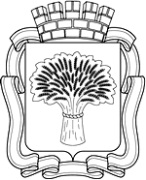 Российская ФедерацияАдминистрация города Канска
Красноярского краяПОСТАНОВЛЕНИЕ Российская ФедерацияАдминистрация города Канска
Красноярского краяПОСТАНОВЛЕНИЕ Российская ФедерацияАдминистрация города Канска
Красноярского краяПОСТАНОВЛЕНИЕ Российская ФедерацияАдминистрация города Канска
Красноярского краяПОСТАНОВЛЕНИЕ 03.10.2019 г.№951№Фамилия, имя, отчествоучастникаДата 
рожденияПаспортные данные серия, номер, когда и кем выданДомашнийадресДопускврача12345678910№Фамилия, имя, отчествоДатаПодпись об ознакомлении12 345678910№Фамилия, имя, отчествоДатаПодпись об ознакомлении12345678910№ п/пНаименованиеПриёмы выполнены четко, с должной амплитудой, выполнены элементы самостраховки, добивания. Музыкальное сопровождение соответствует требованиям и темпу показательных выступлений.Приёмы выполнены не четко, с должной амплитудой, слабо выражены элементы самостраховки, добивания. Музыкальное сопровождение соответствует требованиям,но не соответствует темпу показательных выступлений.Приёмы выполнены не четко, без должной амплитудой, не выполнены элементы самостраховки, добивания. Музыкальное сопровождение не соответствует требованиям,но не соответствуеттемпу показательных выступлений, использованы иностранные музыкальные композиции.1Комплекс РБ-15 баллов3 балла1 балл2Бой 1ХДемонстрация приёмов боя против 1 противника с использованием макетов холодного и огнестрельного оружия5 баллов3 балла0-1 балл3Бой 1Х2Демонстрация приёмов боя против 2 противников с использованием макетов холодного и огнестрельного оружия5 баллов3 балла0-1 балл4Бой 2Х3Демонстрация приёмов боя против 3 противников с использованием макетов холодного и огнестрельного оружия5 баллов3 балла0-1 балл5Комплекс РБ-25 баллов3 балла1 балл6Музыкальное сопровождение5 баллов3 балла1 баллИтого30 баллов18 баллов6 балловСтупень (возрастная группа)НормативыНормативыНормативыНормативыСтупень (возрастная группа)Девушки Девушки Девушки Девушки Ступень (возрастная группа)0 баллов1балл2 балла3баллаIV (13-15 лет)7 и менее81015V(16-17 лет)8 и менее91116Ступень (возрастная группа)НормативыНормативыНормативыНормативыСтупень (возрастная группа)Юноши Юноши Юноши Юноши Ступень (возрастная группа)0 баллов1балл2 балла3баллаIV (13-15 лет)5 и менее6812V(16-17 лет)8 и менее91114Ступень (возрастная группа)Нормативы Нормативы Нормативы Нормативы Нормативы Нормативы Нормативы Нормативы Ступень (возрастная группа)Юноши Юноши Юноши Юноши Девушки Девушки Девушки Девушки Ступень (возрастная группа)0 баллов1балл2балла3балла0 баллов1балл2балла3баллаIV (13-15 лет)Упражнение не выполнено или выполнено с согнутыми ногами4611Упражнение не выполнено или выполнено с согнутыми ногами5815V(16-17 лет)Упражнение не выполнено или выполнено с согнутыми ногами6813Упражнение не выполнено или выполнено с согнутыми ногами7916Ступень (возрастная группа)Нормативы Нормативы Нормативы Нормативы Нормативы Нормативы Нормативы Нормативы Ступень (возрастная группа)Юноши Юноши Юноши Юноши Девушки Девушки Девушки Девушки Ступень (возрастная группа)0 баллов1балл2балла3балла0 баллов1балл2балла3баллаIV (13-15 лет)34и менее35394930и менее313443V(16-17 лет)35и менее36405032и менее333644№ п/пНаименование упражненияКоманды выполнены чётко, без заминок, синхронно, строевой шаг соответствует требованиям УставаКоманды выполнены не синхронно, строевой шаг соответствует требованиям УставаКоманды выполнены не чётко, не синхронно, строевой шаг не соответствует требованиям УставаКомандирКоманды подаются чётко, уверенно, громким голосом, соответствуют требованиям УставаКомандирКоманды подаются не чётко, не уверенно, тихо, не соответствуют требованиям УставаСтроевые приёмы в составе отделения на местеСтроевые приёмы в составе отделения на местеСтроевые приёмы в составе отделения на местеСтроевые приёмы в составе отделения на местеСтроевые приёмы в составе отделения на местеСтроевые приёмы в составе отделения на местеСтроевые приёмы в составе отделения на месте1Выполнение команд  «Отделение, ко мне», «В две шеренги становись», «Отделение, заправиться», «Становись», «Равняйсь», «Смирно»;1 балл0,5 балла0 баллов1 балл0 баллов2Сдача рапорта о начале выступления (доклад судье)1 балл0,5 балла0 баллов1 балл0 баллов3Ответ на приветствие, выполнение команды «Вольно»1 балл0,5 балла0 баллов1 балл0 баллов4Выполнение команд  «Разойдись», «В одну шеренгу становись», 1 балл0,5 балла0 баллов1 балл0 баллов5Выполнение команд  «Равняйсь», «Смирно», «Вольно», «Заправиться»1 балл0,5 балла0 баллов1 балл0 баллов6Повороты на месте в одношереножном строю1 балл0,5 балла0 баллов1 балл0 баллов7Расчёт по порядку номеров1 балл0,5 балла0 баллов1 балл0 баллов8Размыкание от середины строя и обратно1 балл0,5 балла0 баллов1 балл0 баллов9Перестроение в двухшереножный строй и обратно1 балл0,5 балла0 баллов1 балл0 баллов10Смыкание вправо1 балл0,5 балла0 баллов1 балл0 балловОдиночные строевые приёмыОдиночные строевые приёмыОдиночные строевые приёмыОдиночные строевые приёмыОдиночные строевые приёмыОдиночные строевые приёмыОдиночные строевые приёмы11Выход участников из шеренги1 балл0,5 балла0 баллов1 балл0 баллов12Выполненине поворотов на месте1 балл0,5 балла0 баллов1 балл0 баллов13Движение строевым шагом1 балл0,5 балла0 баллов1 балл0 баллов14Отдание воинского приветствия в движении1 балл0,5 балла0 баллов1 балл0 баллов15Подход к начальнику1 балл0,5 балла0 баллов1 балл0 баллов16Возвращение в строй1 балл0,5 балла0 баллов1 балл0 балловСтроевые приёмы в составе отделения в движенииСтроевые приёмы в составе отделения в движенииСтроевые приёмы в составе отделения в движенииСтроевые приёмы в составе отделения в движенииСтроевые приёмы в составе отделения в движенииСтроевые приёмы в составе отделения в движенииСтроевые приёмы в составе отделения в движении17Выполнение команд «Разойдись», «В колонну по-два становись»1 балл0,5 балла0 баллов1 балл0 баллов18Движение строевым шагом1 балл0,5 балла0 баллов1 балл0 баллов19Измениение направление движения1 балл0,5 балла0 баллов1 балл0 баллов20Выполнение воинского приветствия в движении1 балл0,5 балла0 баллов1 балл0 баллов21Сдача рапорта об окончании выступления (доклад судье)1 балл0,5 балла0 баллов1 балл0 балловИТОГО21 балл10,5 балла0 баллов21 балл0 баллов1 балл2 балла3 баллавремя52 сек.45 сек.40 сек.1 балл2 балла3 баллаочки30-3738-4445-50